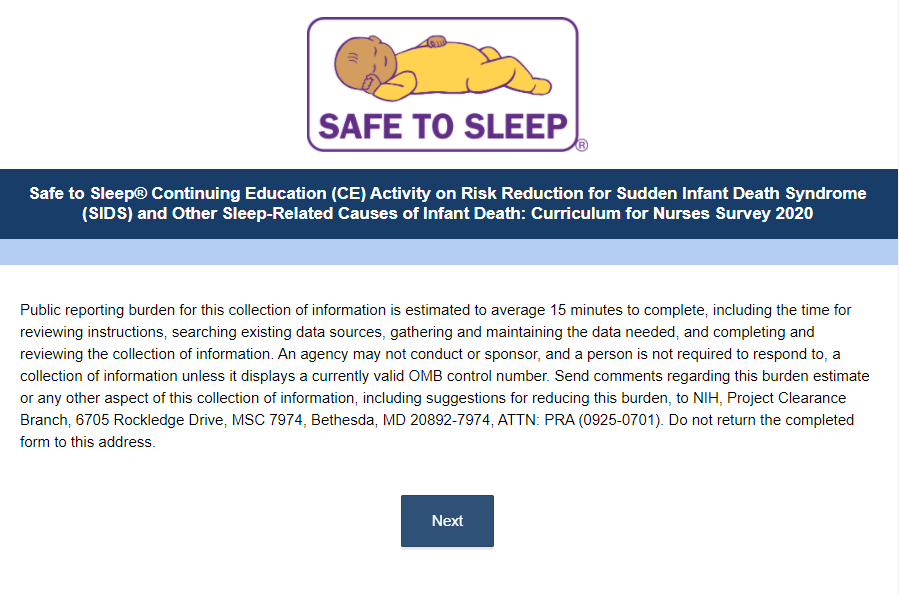 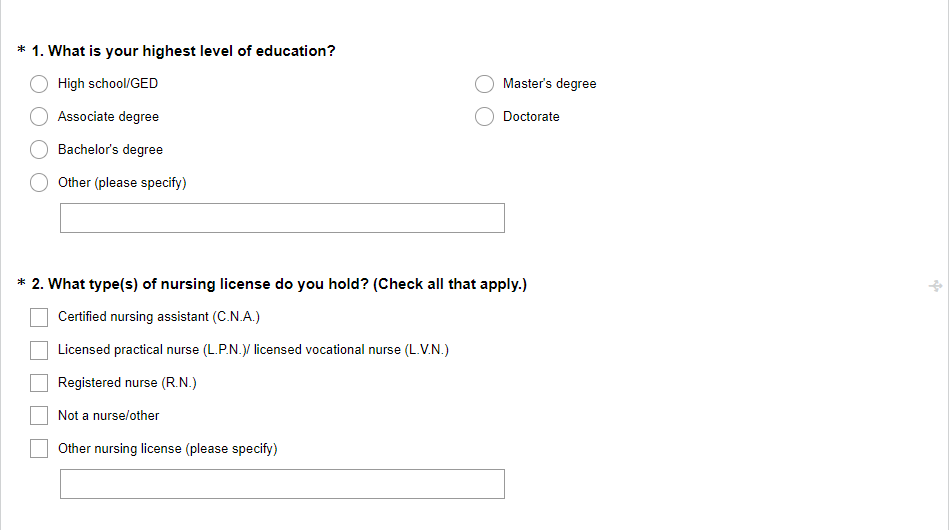 *If “Not a nurse/other” is selected the participant skips to Question 5.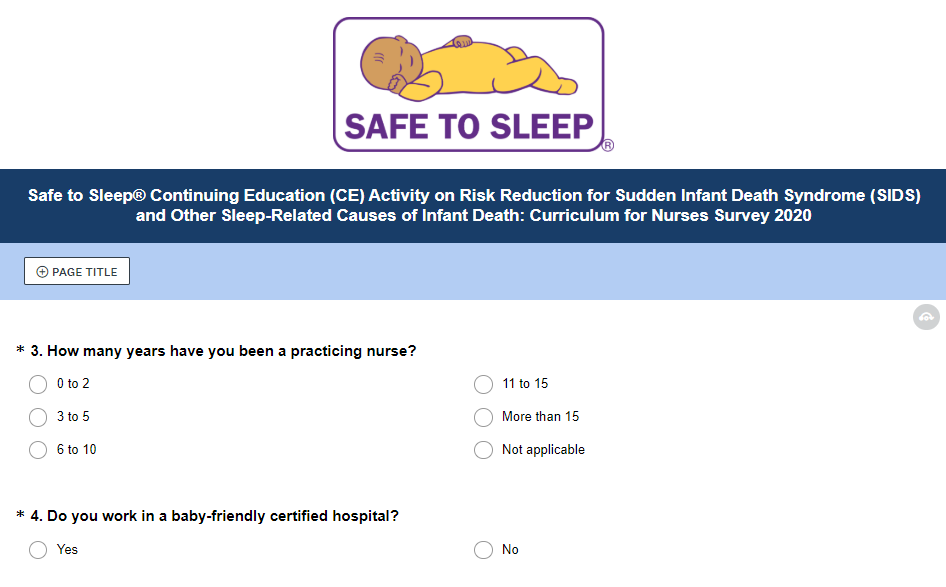 *If “Not a nurse/other” was selected in Question 2, Questions 3 and 4 are skipped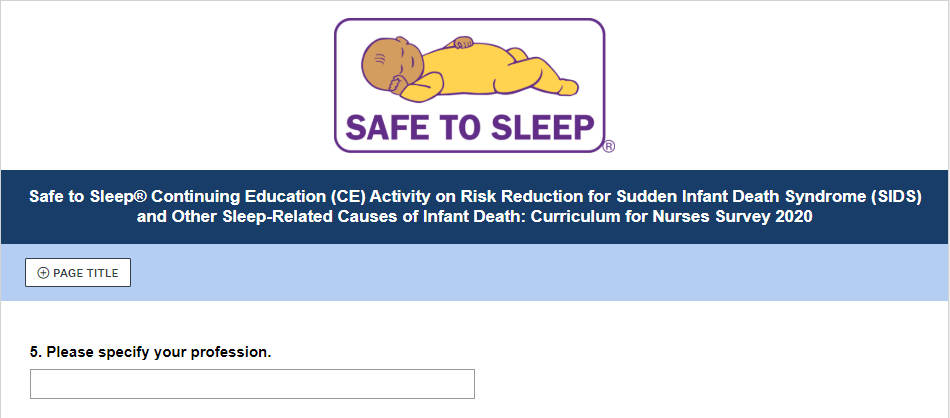 *This question only appears if “Not a nurse/other” is selected in Question 2.*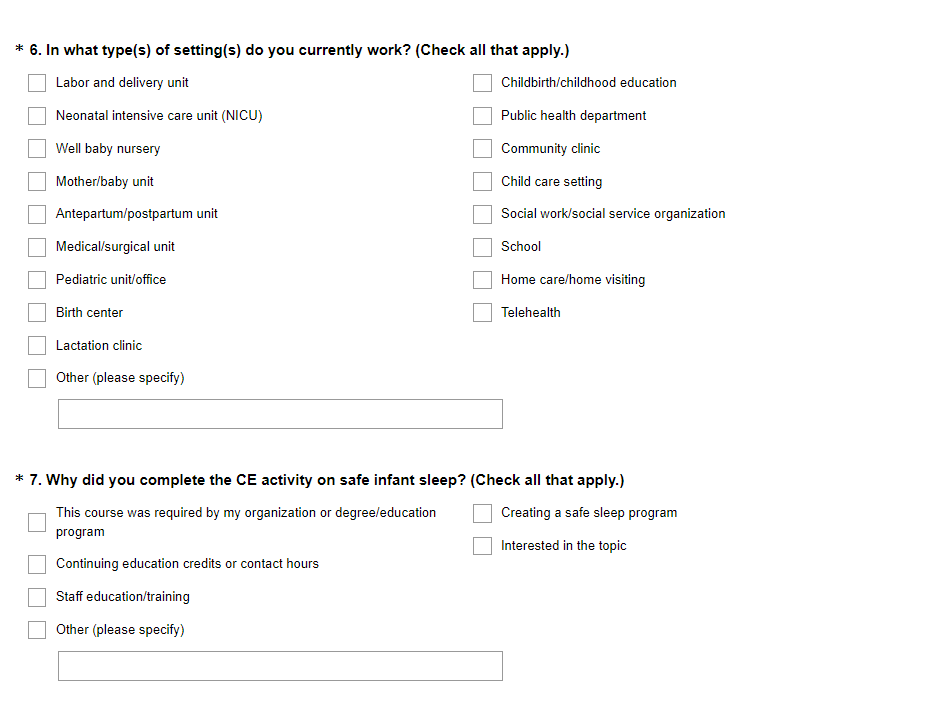 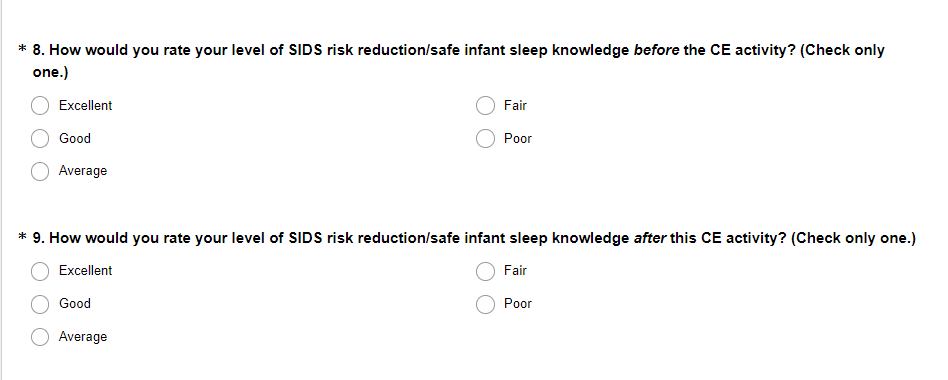 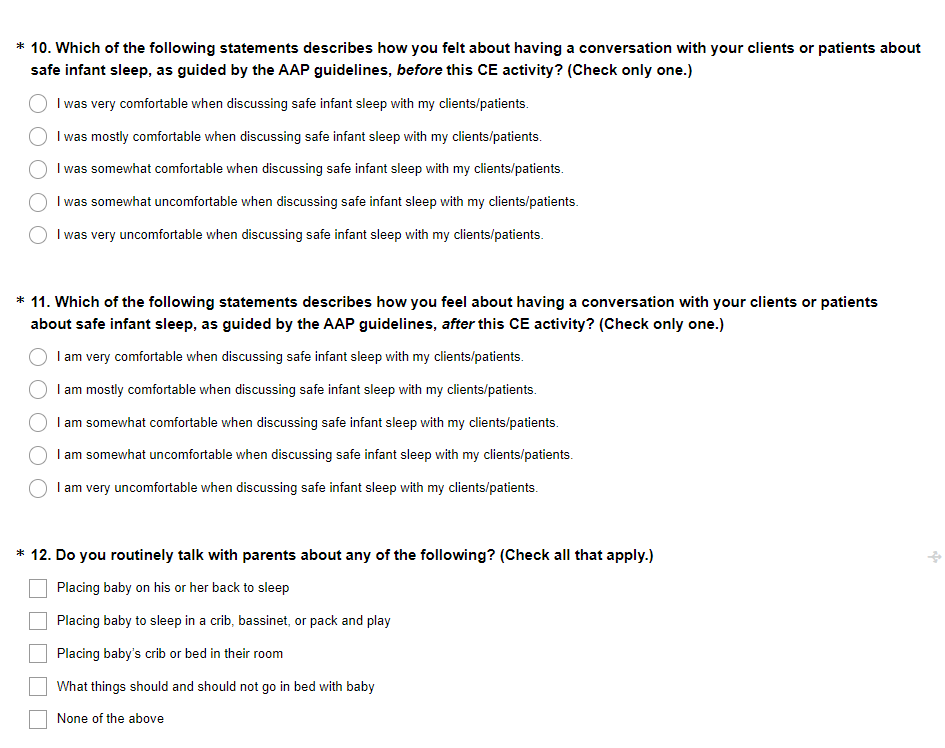 *If any answer other than “None of the above” is selected, the participant skips to Question 14.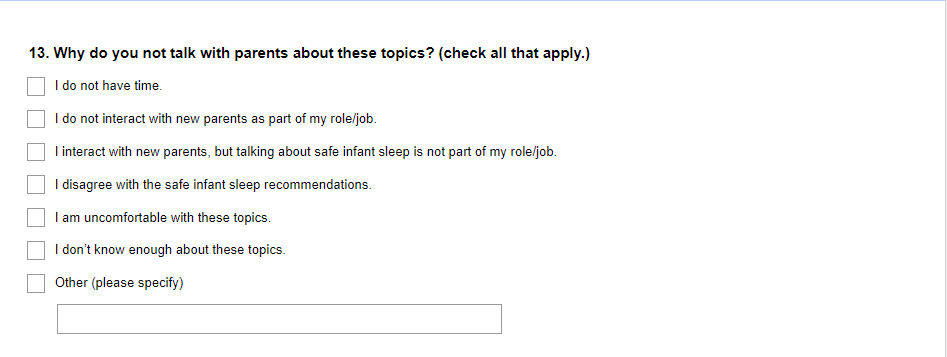 *This question is only displayed if the participant selects “None of the above” in question 12.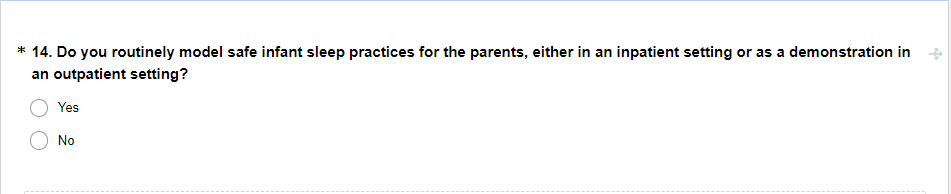 *If “Yes” is selected, the participant skips to Question 16. 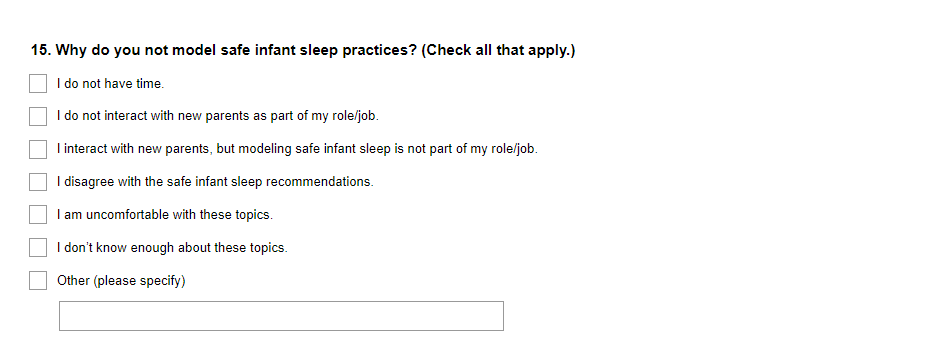 *This question is only displayed if the participant selects “No” in Question 14.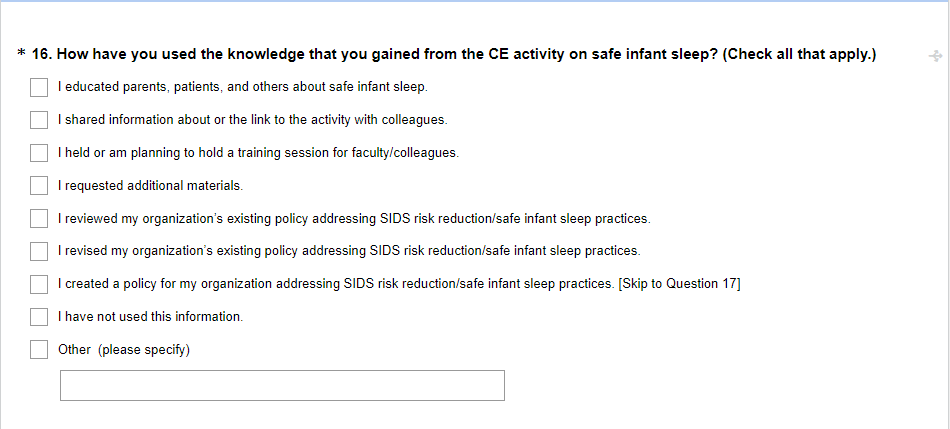 *If any answer other than “I have not used this information” is selected, the participant skips to Question 18.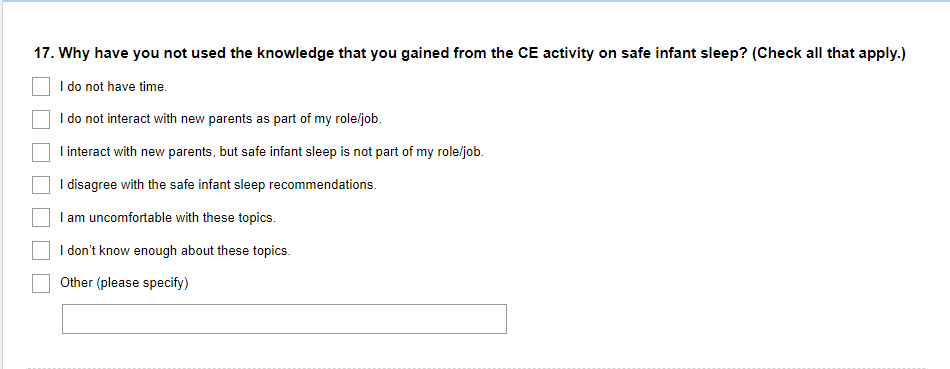 *This question is only displayed if “I have not used this information” is selected in Question 16.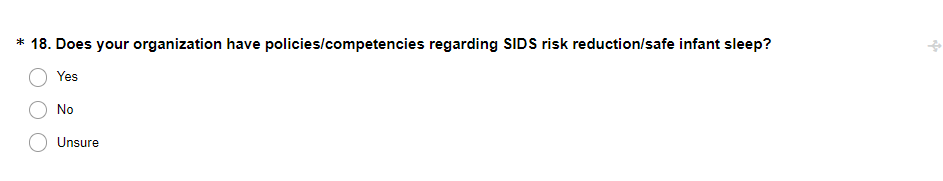 *If “No” is selected, the participant skips to Question 21.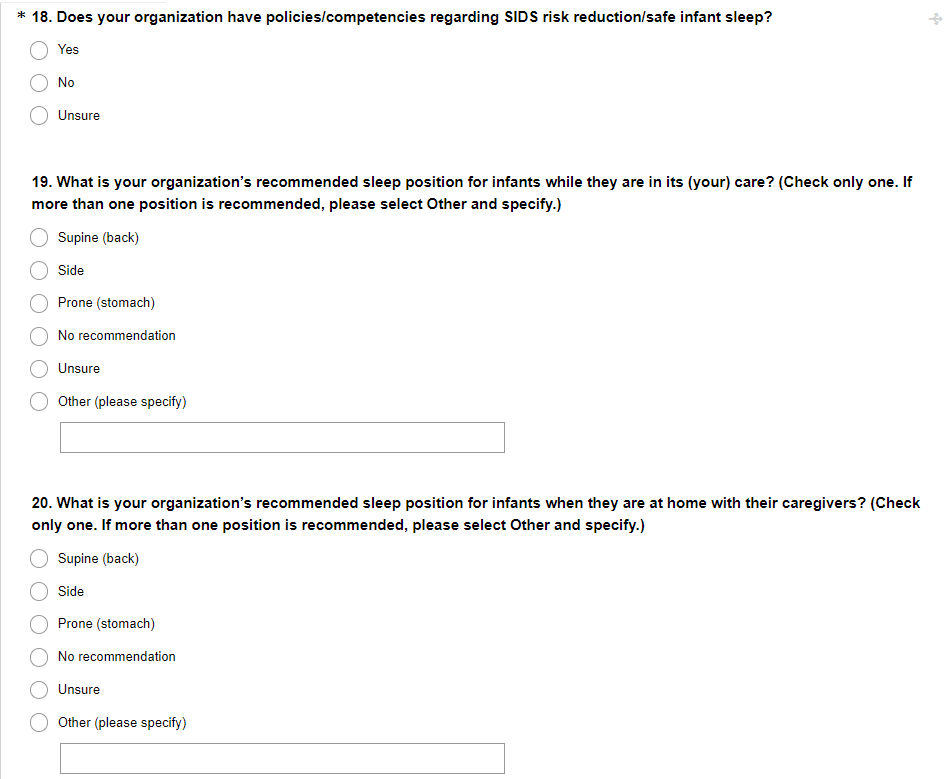 *Questions 19 and 20 are only displayed if the participant selects “Yes” or “Unsure” in Question 18.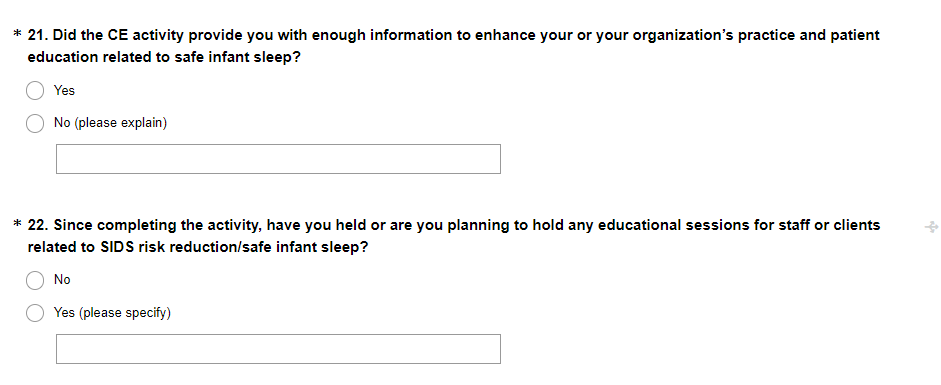 *If “Yes” is selected, the participant skips to Question 24.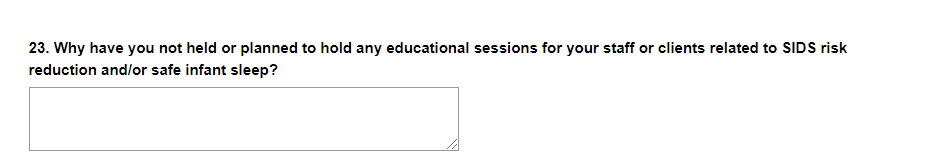 *This question is only displayed if the participant selects “No” in Question 22.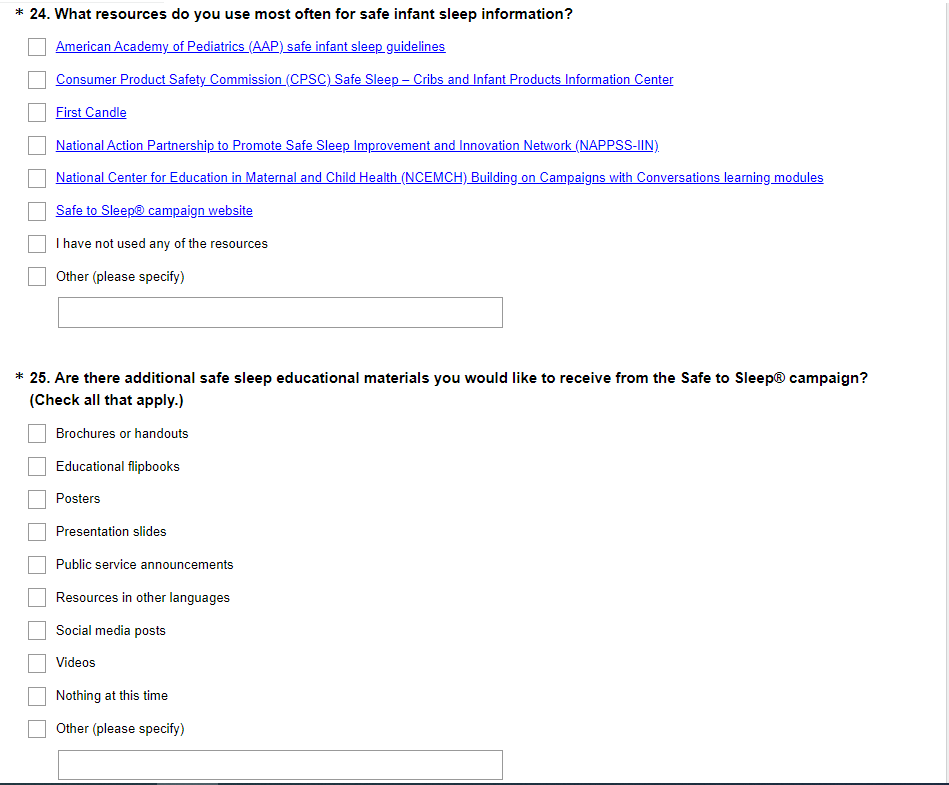 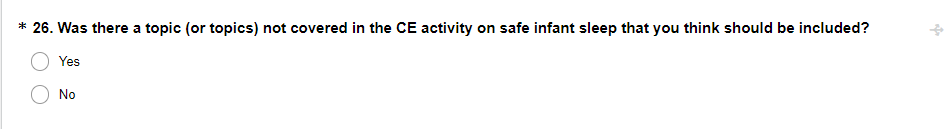 *If “No” is selected, the participant skips to Question 28.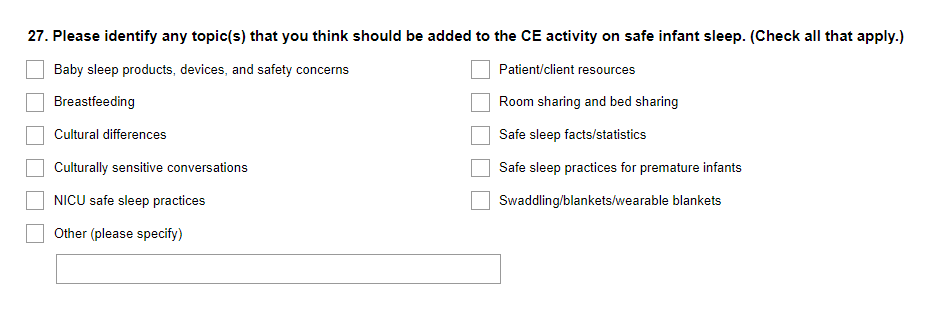 *This question is only displayed if the participant selects “Yes” in Question 26.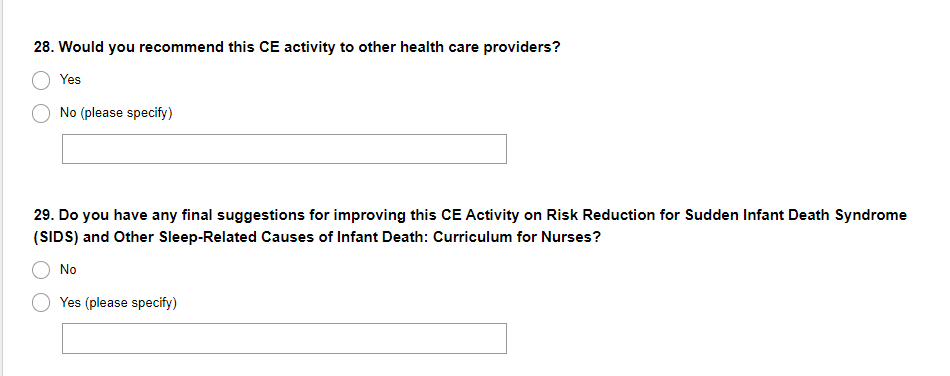 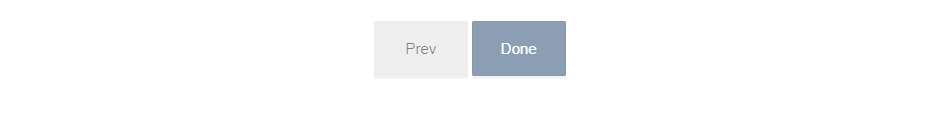 